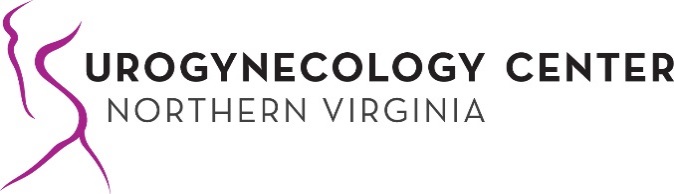 NEW PATIENT HEALTH HISTORYName: _________________________________________ Date of Birth: _______________________ Age: _________   Today’s Date: _______________ Primary Care Doctor: ___________________ Primary Care Phone: ______________Referring Doctor: ____________________________ Referring Doctor Phone: _________________________________Preferred Pharmacy Name: _____________________City: ____________________ Phone: ______________________CHIEF COMPLAINTWhat is the main reason you are seeing the doctor today?  	Please fill in below or attach list, if available.ALLERGIES: (Please list all medication allergies, including shellfish, etc.)       					            If no allergies, check here: MEDICATIONS: (Please list all medicines including over-the-counter, supplements and vitamins.)                                   If no medications, check here: 	SURGERIES: 
If no prior surgeries, check here:  Weight: _____________ Height: ______________    FAMILY HISTORY:	If there is no family history of any of the above, check here:     If family history is not available, unknown or unobtainable, check here:     * PGF – Paternal grandfather (father’s father) PGM – Paternal grandmother (father’s mother) MGF – Maternal grandfather (mother’s father) MGM – Maternal grandmother (mother’s mother) Tonsillectomy  Wisdom Tooth Appendectomy  D&C Gallbladder Surgery Tubal Ligation C-Section Hysterectomy Shoulder Surgery Vasectomy Knee Surgery Laparoscopy Hernia Repair Colonoscopy Other: FatherMotherBrotherSisterPGF*PGM*MGF*MGM*Prostate CancerRenal CancerBladder CancerTesticular CancerHeart AttackHeart DiseaseStrokeHigh Blood PressureHigh CholesterolDiabetesKidney DiseaseUrinary StonesCystic FibrosisTuberculosisOther Cancer Type:   	Other  Family Hx.: 	